                                                                            ΑΝΑΡΤΗΤΕΟ ΣΤΟ ΔΙΑΔΙΚΤΥΟ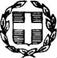 ΕΛΛΗΝΙΚΗ ΔΗΜΟΚΡΑΤΙΑ	Ιωάννινα:  18-3-22ΥΠΟΥΡΓΕΙΟ ΠΑΙΔΕΙΑΣ ΚΑΙ ΘΡΗΣΚΕΥΜΑΤΩΝ	Αρ. Πρωτ.:  45ΠΕΡ/KH Δ/ΝΣΗ Π/ΘΜΙΑΣ & Δ/ΘΜΙΑΣ ΕΚΠ/ΣΗΣ ΗΠΕΙΡΟΥ Δ/ΝΣΗ Δ/ΘΜΙΑΣ ΕΚΠ/ΣΗΣ ΙΩΑΝΝΙΝΩΝο2ο Γυμνάσιο Διαπολιτισμικής Εκπαίδευσης Ιωαννίνων(μέσω της ιστοσελίδας της Δ/νσης Δ.Ε. Ιωαννίνων)ΘΕΜΑ: «Πρόσκληση εκδήλωσης ενδιαφέροντος ταξιδιωτικών γραφείων για κατάθεση ποιοτικής και οικονομικής προσφοράς σχετικά με την μετάβαση μαθητών/τριών και συνοδών του 2ου Γυμνασίου Διαπολιτισμικής Ιωαννίνων από Ιωάννινα προς Μετέωρα-θεσσαλονίκη  και επιστροφή»ΣΧΕΤ.: Υ.Α. Αριθμ. 20883/ΓΔ4 (ΦΕΚ 456/τ.Β΄/13-02-2020)ΚΥΑ.ΔΙα/Γ.Π.οικ.55254/2021(ΦΕΚ4577/Β/03-10-2021)ΚΥΑ.ΔΙα/Γ.Π.οικ.60400/2021(ΦΕΚ4187/Β/10-9-2021)ΚΥΑ.ΔΙα/Γ.Π.οικ.69136/2021(ΦΕΚ5138/Β/05-11-2021)Προσκαλούμε τα Γραφεία Γενικού Τουρισμού με ειδικό σήμα και άδεια λειτουργίας από τον ΕΟΤ σε ισχύ, να καταθέσουν στο γραφείο του Δ/ντή του 2ου Γυμνασίου Ιωαννίνων σφραγισμένη προσφορά κατά το χρονικό διάστημα από  14/3/2022 μέχρι 18/3/2022και ώρα 12:30. Μετά την παρέλευση της ημερομηνίας και ώρας καμιά προσφορά και για κανένα λόγο δε θα γίνεται αποδεκτή.Για τη σύνταξη της προσφοράς αυτής σας ενημερώνουμε ότι θα πρέπει να περιλαμβάνονται τα παρακάτω στοιχεία:Οι οικονομικές προσφορές πρέπει να παραδοθούν σε κλειστό φάκελο στο 2ο Γυμνάσιο Ιωαννίνων το αργότερο μέχρι την ημερομηνία και ώρα που αναγράφεται στον παραπάνω πίνακα.Σημειώνεται ότι:Ζητείται η τελική τιμή με ΦΠΑ και τελική επιβάρυνση ανά μαθητή.Οι μετακινήσεις των μαθητών/εκπαιδευτικών να γίνονται με λεωφορεία που πληρούν τις προδιαγραφές ασφαλούς μετακίνησης των μαθητών/εκπαιδευτικών, βάσει της κείμενης νομοθεσίας. Αν το (τα) λεωφορείο (α) κινηθούν εκτός των χρονικών ορίων που προβλέπει η νομοθεσία να υπάρχει και επιπλέον οδηγός.Ζητείται επιβεβαίωση προκράτησης δωματίων.Θα πρέπει να περιλαμβάνονται στην τιμή οι φόροι πόλεων και οι ξεναγήσεις.Θα πρέπει να αναφέρονται οπωσδήποτε το όνομα, η κατηγορία, η ακριβής τοποθεσία & η ιστοσελίδα του ξενοδοχείου.Θα πρέπει να αναφέρεται ο τύπος πρωινού.Το σχολείο διατηρεί το δικαίωμα να μην πραγματοποιήσει τη μετακίνηση αν δεν συμπληρωθεί ο απαιτούμενος αριθμός μαθητών.Το σχολείο διατηρεί το δικαίωμα να πραγματοποιήσει τη μετακίνηση στον ίδιο προορισμό και με τους ίδιους όρους σε άλλη ημερομηνία, σε περίπτωση που αυτή δε μπορεί να υλοποιηθεί στις ίδιες ημερομηνίες χωρίς υπαιτιότητά του (π.χ. απεργίες μεταφορικών μέσων, καιρικά φαινόμενα κ.τ.λ.)Οι προσφορές θα αξιολογηθούν από επιτροπή του σχολείου μας σύμφωνα με τα προβλεπόμενα από τη νομοθεσία.Η επιτροπή αξιολόγησης, πέραν της τιμής, συνεκτιμά την ποιότητα, την αξιοπιστία του ταξιδιωτικού γραφείου και το εύρος των προσφερόμενων παροχών και δεν υποχρεούται να επιλέξει απαραίτητα το πρακτορείο που μειοδοτεί.Από το ολικό ποσό που θα συμφωνηθεί, θα κρατηθεί από τον Διευθυντή του σχολείου το 15% και θα αποδοθεί μετά την επιστροφή των μαθητών από τη μετακίνηση, υπό τον όρο ότι τηρήθηκαν εκ μέρους του τουριστικού γραφείου όλες οι δεσμεύσεις που περιλαμβάνονται στο ιδιωτικό συμφωνητικό.Σε περίπτωση αθέτησης των ανωτέρω προϋποθέσεων, το Σχολείο επιφυλάσσεται να αποφασίσει για τις περαιτέρω νόμιμες ενέργειες.                                                                                                                                                                                           Ο  Διευθυντής                                   Συρμακέσης ΣτέφανοςΤΑΧ. Δ/ΝΣΗ	: Παπανδρέου4- 6Τ.Κ. -ΠΟΛΗ	: 45444 - ΙωάννιναΠΛΗΡΟΦΟΡΙΕΣ : Συρμακέσης ΣτέφανοςΤΗΛΕΦΩΝΟ	: 2651025054ΠΡΟΣ: Δ/ΝΣΗ Δ/ΘΜΙΑΣ ΕΚΠ/ΣΗΣ ΙΩΑΝΝΙΝΩΝ(για ανάρτηση στην ιστοσελίδα)ΚΟΙΝ: Τουριστικά - Ταξιδιωτικά Γραφεία1.ΣΧΟΛΕΙΟ2ο Γυμνάσιο Διαπολιτισμικής Εκπαίδευσης Ιωαννίνων2.ΠΡΟΟΡΙΣΜΟΣ – ΗΜΕΡΟΜΗΝΙΑΜετέωρα-θεσσαλονίκη (ΙΩΑΝΝΙΝΑ – Μετέωρα-Θεσσαλονίκη– ΙΩΑΝΝΙΝΑ) από 07/4/2022 έως και 09/4/20223.ΠΡΟΒΛΕΠΟΜΕΝΟΣ ΑΡΙΘΜΟΣ ΣΥΜΜΕΤΕΧΟΝΤΩΝ43 ΜΑΘΗΤΕΣ4 ΣΥΝΟΔΟΙ ΚΑΘΗΓΗΤΕΣ4.ΜΕΤΑΦΟΡΙΚΟ/Α ΜΕΣΟ/Α – ΠΡΟΣΘΕΤΕΣ ΠΡΟΔΙΑΓΡΑΦΕΣΛΕΩΦΟΡΕΙΟ: Το (τα) λεωφορείο (α) να είναι στη διάθεση των συμμετεχόντων για όλες τις μετακινήσεις.5.ΚΑΤΗΓΟΡΙΑ ΚΑΤΑΛΥΜΑΤΟΣΞΕΝΟΔΟΧΕΙΑ 4**** Δύο (02) Διανυκτερεύσεις στην Θεσσαλονίκη με πρωινό.ΔΙΚΛΙΝΑ – ΤΡΙΚΛΙΝΑ-ΤΕΤΡΑΚΛΙΝΑ ΔΩΜΑΤΙΑ ΜΑΘΗΤΩΝΜΟΝΟΚΛΙΝΑ ΔΩΜΑΤΙΑ ΓΙΑ ΣΥΝΟΔΟΥΣ ΕΚΠΑΙΔΕΥΤΙΚΟΥΣ6.ΛΟΙΠΕΣ ΥΠΗΡΕΣΙΕΣ(επίσκεψη σε αξιοθέατα - μουσεία κτλ.)7.ΣΥΝΟΠΤΙΚΟ ΠΡΟΓΡΑΜΜΑ ΜΕΤΑΚΙΝΗΣΗΣ1η ΗΜΕΡΑ: Αναχώρηση πρωί από Ιωάννινα – Άφιξη στα Μετέωρα-ξενάγηση-. 14:00 αναχώρηση για Θεσσαλονίκη - Διανυκτέρευση .       2η ΗΜΕΡΑ:  Πρωινό - Περιήγηση - Ξενάγηση στη πόλη-Λευκός Πύργος- Βυζαντινό μουσείο-Μουσείο Ολυμπισμού- Διανυκτέρευση         3η ΗΜΕΡΑ:  Πρωινό – Πλανητάριο-   Αναχώρηση για Ιωάννινα.ΤΑΞΙΔΙΩΤΙΚΟ ΓΡΑΦΕΙΟΤΑΞΙΔΙΩΤΙΚΟ ΓΡΑΦΕΙΟ8.ΥΠΟΧΡΕΩΤΙΚΗ ΑΣΦΑΛΙΣΗ ΕΥΘΥΝΗΣΔΙΟΡΓΑΝΩΤΗΝΑΙ9.ΠΡΟΣΘΕΤΗ ΑΣΦΑΛΙΣΗ ΚΑΛΥΨΗΣ ΕΞΟΔΩΝ ΣΕ ΠΕΡΙΠΤΩΣΗ ΑΤΥΧΗΜΑΤΟΣ Ή ΑΣΘΕΝΕΙΑΣΝΑΙ10.ΤΕΛΙΚΗ ΣΥΝΟΛΙΚΗ ΤΙΜΗ ΟΡΓΑΝΩΜΕΝΟΥ ΤΑΞΙΔΙΟΥΝΑΙ(να συμπεριλαμβάνονται οι φόροι)11.ΕΠΙΒΑΡΥΝΣΗ ΑΝΑ ΜΑΘΗΤΗΝΑΙ12.ΚΑΤΗΓΟΡΙΑ ΚΑΤΑΛΥΜΑΤΟΣΝΑΙ13.ΧΡΟΝΙΚΟ ΔΙΑΣΤΗΜΑ ΥΠΟΒΟΛΗΣ ΠΡΟΣΦΟΡΑΣΑπό: 14/3/2022 μέχρι 18/3/2022 και ώρα 12:30.